Kernphysik: AtommodelleSchneide zunächst alle Kärtchen von Blatt 3 aus. Betrachte deren Aussagen, Daten und Bilder und ordne die Kärtchen jeweils dem passenden Atommodell-Pentagon auf Blatt 1 oder 2 zu.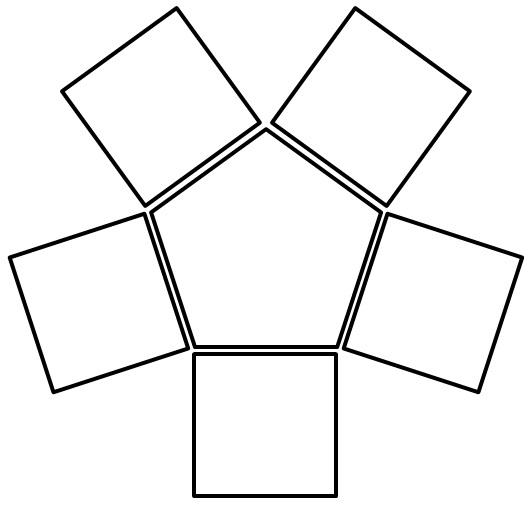 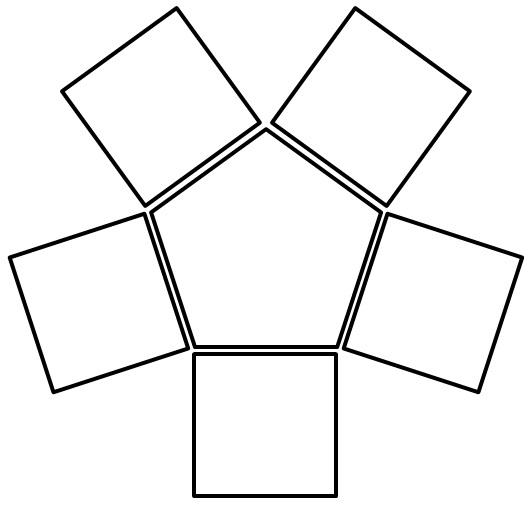 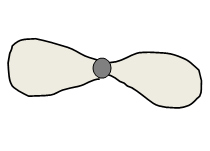 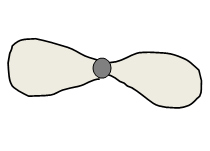 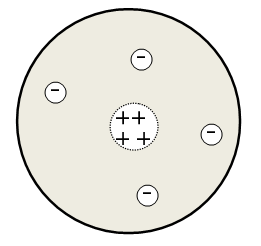 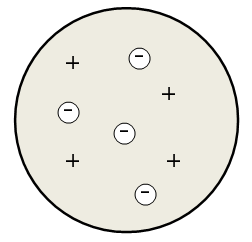 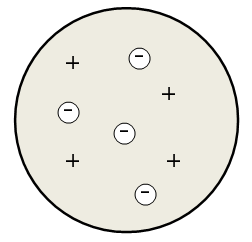 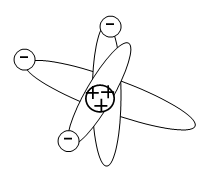 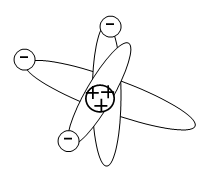 